      Course Outline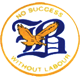       Science 9Teacher:  T. Cabel – troy.cabel@nbed.nb.ca					           Blackville Schoolhttp://blackville.nbed.nb.ca/teacher/mr-cabel					           Tel: 506 843-2900            Fax: 506 843-2903 	September 6, 2012Textbook:  Science 9  – Science 10Unit 1 – Space ExplorationDescribe theories on the formation of the solar systemDescribe and classify the major components of the universeDescribe theories on the origin and evolution of the universeDescribe and explain apparent motion of celestial bodiesDescribe the composition and characteristics of the components of the solar systemDescribe the effects of solar phenomena on EarthUnit 2 – Life Science:  Reproduction	Illustrate and describe the basic process of cell division, including what happens to the cell membrane and the contents of the nucleusRecognize that the nucleus of a cell contains genetic information and determines cellular processDistinguish between sexual and asexual reproduction in representative organismsDiscuss factors that may lead to changes in cell’s genetic informationUnit 3 – Life Science:  Sustainability of EcosystemsIllustrate the cycling of matter through biotic and abiotic components of an ecosystem by tracking carbon, nitrogen and oxygenDescribe the mechanisms of bioaccumulation, and explain its potential impact on viability and diversity of consumers at all trophic levelsExplain why ecosystems with similar characteristics can exist in different geographical locationsExplain various ways in which natural populations are kept in equilibrium, and relate this equilibrium to the resource limits of an ecosystemExplain how biodiversity of an ecosystem contributes to its sustainabilityAnalyze the impact of external factors on an ecosystemDescribe how soil composition and fertility can be altered and how these changes could affect an ecosystemUnit 4 – Earth and Space Science:  Weather DynamicsDescribe and explain heat transfer within the water cycleDescribe and explain heat transfer in the hydrosphere and atmosphere and its effects on the air and water currentsDescribe how the hydrosphere and atmosphere act as heat sinks within the water cycleDescribe and explain the effects of heat transfer within the hydrosphere and atmosphere on the development, severity, and movement of weather systemsAnalyze meteorological data for a given time span and predict future weather conditions, using appropriate methodologies and technologiesClass Expectations: Students are expected to be prepared each day for class with necessary materials.Students are expected to be on time for class and treat others with respect.Attendance is very important.  Students are responsible for catching up on missed class work and assignments, and must present a written excuse upon return to class.Materials Needed:1 binder for notes and handoutsPencils and pens (pens should be either blue or black)Looseleaf Optional – scientific calculator, highlighters*These units of study may not be completed in order.  Also, students will be responsible for class work and, if necessary, should make arrangements when possible if an absence occurs.  Additional mini-lessons may be given if I note particular areas of struggle.